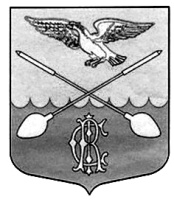  СОВЕТ ДЕПУТАТОВ ДРУЖНОГОРСКОГО ГОРОДСКОГО ПОСЕЛЕНИЯ  ГАТЧИНСКОГО МУНИЦИПАЛЬНОГО РАЙОНА ЛЕНИНГРАДСКОЙ ОБЛАСТИ(Третьего созыва)Р Е Ш Е Н И Е от 29 ноября 2017 г.                                                                                                             № 65О внесении изменений в решение Совета депутатов Дружногорского городского поселения от 26.11.2014 № 34 «Об установлении земельного налога на территории Дружногорского городского поселения»В соответствии со ст.14, ст.17, ст.35 Федерального закона от 06.10.2003 № 131-ФЗ «Об общих принципах организации местного самоуправления в Российской Федерации», Главой 31 Налогового Кодекса Российской Федерации и Уставом муниципального образования,Совет депутатов Дружногорского городского поселенияР Е Ш И Л:     1. В пункте 3. решения Совета депутатов Дружногорского городского поселения от 26.11.2014 № 34 «Об установлении земельного налога на территории Дружногорского городского поселения» число «100» заменить числом «50».2. Настоящее решение подлежит опубликованию в информационном бюллетене «Официальный вестник Дружногорского городского поселения» и размещению на официальном сайте муниципального образования в сети "Интернет" - drgp.ru.Глава Дружногорского городского поселения                                                  С.И.Тарновский